NOTA DE PRENSA 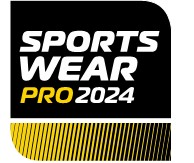 1 de febrero de 2024FESPA ANUNCIA EL PROGRAMA DE LA CONFERENCIA INAUGURAL DE SPORTSWEAR PROFESPA ha confirmado el programa de su primera conferencia Sportswear Pro, que tendrá lugar el 21 de marzo de 2024. En paralelo a la nueva exposición Sportswear Pro (19 - 22 de marzo de 2024, RAI Ámsterdam, Países Bajos), los delegados conocerán los últimos avances de la industria de fabricación de ropa deportiva, así como las innovaciones de vanguardia utilizadas en la producción de ropa deportiva personalizada y bajo demanda. Las principales áreas de interés del programa de la conferencia serán la sostenibilidad, la personalización y la automatización en el sector de la ropa deportiva. Organizado en inglés, el programa de sesiones incluirá información detallada sobre:  Innovations in Materials and Fabrics for Sportswear: a medida que las empresas y los particulares se esfuerzan por funcionar de forma más sostenible, cada vez está más mal visto desprenderse de los tejidos de combustibles fósiles y microplásticos. En esta sesión, Paul Foulkes-Arellano, fundador de la consultora Circuthon, arrojará luz sobre los acabados, tintes y estampados textiles sostenibles, y lo que esto significa para el sector de la ropa deportiva.Circular Economy Redefined - Designing for Circularity: Ana Kristiansson, fundadora y directora creativa de Desinder, explorará el inmenso poder del pensamiento circular al tiempo que esbozará un marco de estrategias de diseño sostenible para la industria de la ropa deportiva.Sesiones de nuestro panel de expertos: Sustainability in Sportswear. A closer look beneath the surface. What does it really mean and how do we achieve it? : esta sesión, moderada por Samantha Taylor, fundadora de The Good Factory, profundizará en temas como la selección de materiales, las prácticas sostenibles escalables y la producción bajo demanda de prendas deportivas. Entre los ponentes confirmados figuran: Kevin Van Lancker, fundador de Sportswear Of Tomorrow; Soudi Masouleh, consultora especialista en Diseño de Ropa Deportiva; y Nicole Espey, del Instituto de Tecnología Textil, la ITA, y la Universidad RWTH de Aquisgrán.Sesiones de nuestro panel de expertos: The Power and Potential of Customisation and Personalisation: en esta mesa redonda, la consultora de Innovación y Estrategia en Economía Circular Serena Bonomi y el consultor técnico James Lawrence-Jones, explorarán el potencial ilimitado de personalización de la ropa deportiva, que puede aprovecharse para maximizar la satisfacción del cliente. Esta sesión estará moderada por el Embajador de Personalización de FESPA, Richard Askam. Duncan MacOwan, director de Marketing y Eventos de FESPA, comenta: «Estamos encantados de presentar nuestra primera conferencia Sportswear Pro, creada en respuesta a la demanda de una mayor información sobre los cambios en las cadenas de suministro de la producción de ropa deportiva. En la conferencia, así como en la exposición, los delegados podrán ver las últimas innovaciones de fabricación; obtener información sobre los procesos de producción; averiguar cómo afectan las tendencias clave al sector; conectar con expertos y conocer el potencial de crecimiento continuo del mercado».«Estamos deseando acoger el programa inaugural de la conferencia Sportswear Pro en Ámsterdam e inspirar a las personas implicadas en todas las fases del proceso de producción de prendas, ya sean fabricantes de ropa deportiva, productores de prendas de vestir, impresores textiles, diseñadores de ropa deportiva, etc.».La conferencia se desarrollará paralelamente a un espacio de exposición temático sobre la producción de ropa deportiva, en el que las visitas podrán ver las últimas soluciones integrales de fabricación de los proveedores, entre ellos: Kit Builder, Optimus, Universe Production, Valadio. Además, las visitas podrán explorar la factoría inteligente Personalise Make Wear, que mostrará en directo la producción de principio a fin y la personalización de ropa y artículos deportivos.La entrada para la zona de conferencias Sportswear Pro, cuyo precio es de 295 €, da acceso ilimitado tanto a la conferencia como a la zona de exposiciones Sportswear Pro, así como a las exposiciones paralelas FESPA Global Print Expo, European Sign Expo y Personalisation Experience 2024. Las personas que se inscriban antes del 19 de febrero podrán ahorrar 30 € con el código SWPA427.Para más información sobre Sportswear Pro 2024 y para inscribirse, visite https://www.sportswearpro.com/  Acerca de FESPA   Fundada en 1962, FESPA es una federación de asociaciones del sector, así como una entidad organizadora de exposiciones y conferencias para los sectores de impresión digital y serigráfica. El doble objetivo de FESPA es promocionar la impresión digital y serigráfica y compartir con sus socios conocimientos sobre la impresión digital y serigráfica, ayudándoles así a ampliar sus negocios y a conocer los últimos avances experimentados en sus sectores de gran crecimiento.    Profit for Purpose de FESPA   
Profit for Purpose es el programa de reinversión internacional de FESPA, que destina los ingresos de los eventos de FESPA a apoyar a la comunidad mundial de la impresión especializada para lograr un crecimiento sostenible y rentable a través de cuatro pilares clave: formación, inspiración, expansión y conexión. El programa ofrece productos y servicios de alta calidad para compañías de impresión de todo el mundo, incluyendo estudios de mercado, seminarios, cumbres, congresos, guías educativas y reportajes, además de apoyar proyectos de base en mercados en desarrollo. Para más información, visite, www.fespa.com/profit-for-purpose.    Las exposiciones que FESPA celebrará próximamente son: FESPA Brasil 2024, 11 – 14 March 2024, Expo Center Norte, São Paulo, Brazil FESPA Global Print Expo 2024, 19 – 22 March 2024, RAI, Amsterdam, Netherlands   European Sign Expo 2024, 19 – 22 March 2024, RAI, Amsterdam, Netherlands   Personalisation Experience 2024, 19 – 22 March 2024, RAI, Amsterdam, Netherlands   Sportswear Pro 2024, 19 – 22 March 2024, RAI, Amsterdam, Netherlands  FESPA Mexico 2024, 26 – 28 September 2024, Centro Citibanamex, Mexico City WrapFest 2024, 3 - 4 October 2024, Silverstone Race Circuit, UKFESPA Middle East 2025, 14 - 16 January 2024, Dubai Exhibition Centre, DubaiPublicado en nombre de FESPA por AD Communications   Si desea más información, póngase en contacto con:     Josie Fellows				Lorraine Harrow  AD Communications  			FESPA   Tel: + 44 (0) 1372 464470        		Tel: +44 (0) 1737 228197 Email: jfellows@adcomms.co.uk		Email: lorraine.harrow@fespa.com       Website: www.adcomms.co.uk		Website: www.fespa.com   